Imagens dos itens* imagens ilustrativasItemImagem1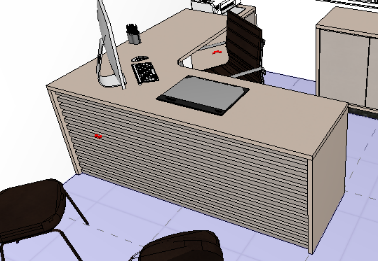 2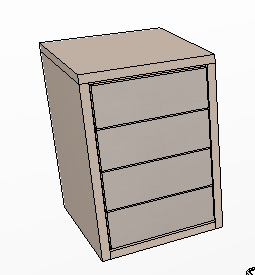 3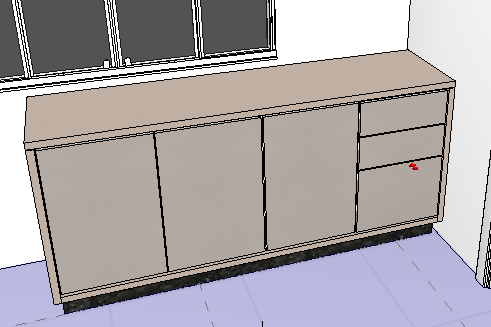 4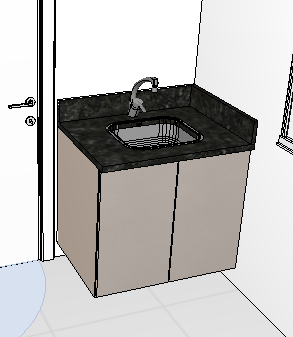 5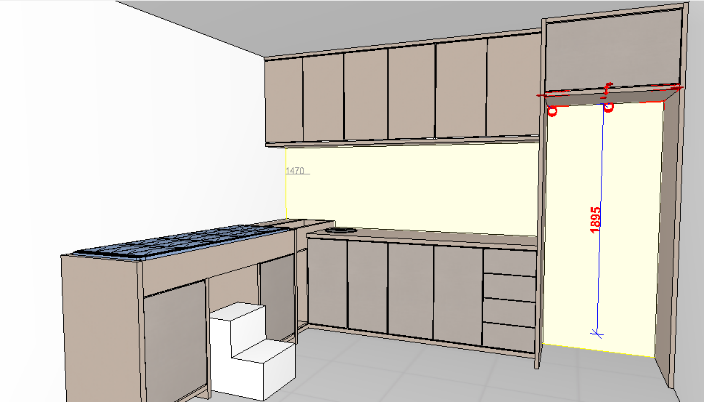 6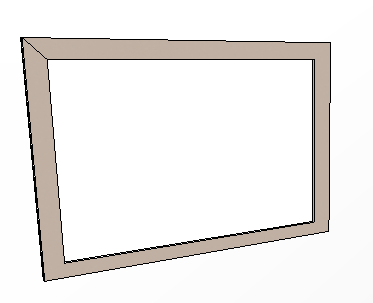 